Vincent 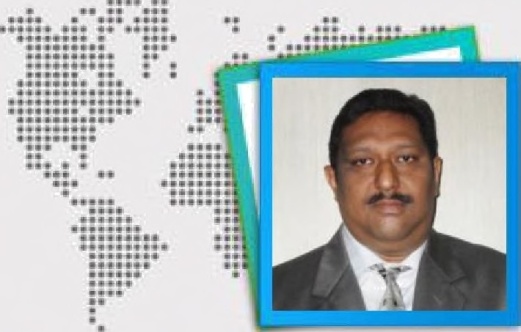 Enterprising leader & planner with a strong record of contributions in streamlining HSE Operations, targeting assignments as HSE Engineer / HSE Team Leader / HSE Supervisor / in Construction / Real-Estate industry, preferably in PAN India / OverseasEmail: vincent-397824@gulfjobseeker.com	Key Impact AreasHSE Management Project Management Training & Development Inspection & Audit Waste Management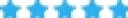 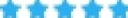 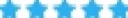 Risk AssessmentStrategic Planning & Implementation	t * * 4 » Compliance Management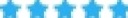 Incident Management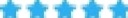 CareerTimeline   Profile Summary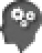 Site HSE-In-Charge offering nearly 15 years of extensive experience in creating effective procedures for the preparation and implementation of programs within the area of construction, safety & environment in process; implementing HSE policy and programs in site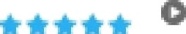 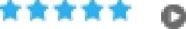 Excellent in identifying environmental aspects and impacts mitigation. Effective in coordinating with local regulatory agencies and other relevant stakeholders for HSE programs / obtaining permits / certifications as well as ensuring submission of reports in coordination with  owner, contractor, subcontractor & suppliersExpertise in conducting HSE management system audits through evolvement of HSE plans and safe operating procedures for various projects in accordance with the standards and requirements of the client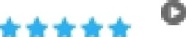     Comprehensive experience in identification & management of complicated HS&E hazards and risks / unsafe conditions which could save a company’s personnel and equipment from burden of injuries and safety costs; skilled in improving the productivity of an organization by promoting adherence to HSE policies (Safety Manual, HSE Plan, Method Statements, so on)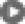 Education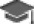     Diploma in Environmental Science from Alison Institute Ireland.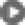     Diploma in Safety Engineering from International Institute of Management & Technical Studies (Burly Institute of Global Education & Research) in 2018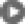     B.Sc. Chemistry from Shri Shahu Ji Maharaj University, Kanpur, India in 1997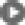 CertificationO	Certificate Attested by Government of India & Qatar Embassy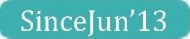 NewFire EngineersPvt.Ltd.PrismSystems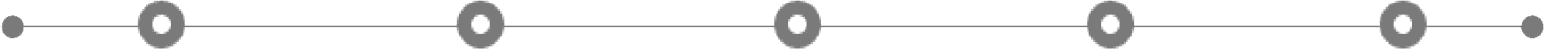 FujairahPrivate AcademyRoebuckHotelJJ	Work ExperienceSince Jun’13 to January 2019 with HBK Contracting Company W.L.L. Doha, Qatar Site HSE-In-ChargeKey Result Areas:O	Performing inspection ofAll rigging, lifting tools and monitoring safe operation of the sameAll firefighting appliancesAll electrical power tools and the safe operation of the sameO		Conducting  weekly  construction  meeting  with  consultant,  project  staff and sub	contractor for close-outs and improvement of safe working proceduresO	Engaged in monitoring high pressure and leak test safety as well as maintaining scaffolding standard at work site O	Observing radiography work and the requirement of the sameO	Updating:First-aid and site injury record and their recommendation to avoid reoccurrencesAll types of Health, Safety & Environmental information & records including training O	Creating safety alerts in English and Hindi languagesO	Liaising with Project Head and Contraction Manager for ensuring adequate safety cover on the site O	Participating in weekly Tool Box Meeting with all site employeesHighlights:O Received certificate of appreciation for outstanding performance & long-lasting contribution to the safety requirements on attaining ‘Zero Incident’ goal along with 10 million man-hours LTI free as of 18t^ June 2017O Performed risk assessment of excavation activities, confined space,  cossh  rooms,  scaffolding  erections  & dismantling activities, Slab shuttering & form work, fire risk assessment, electrical live rooms & strict monitoring of LOTO Procedures for energization / de-energization, testing & commissioning, gas storage area, and so on critical jobs and equipment including mobile crane, tower crane, mast climber, cradle, manlift, cherry picker, crawler crane, excavator, scissor lift, passenger hoist, derrick crane, BMU unit and so onO Conducted safety promotional activities like hand safety campaign, emergency response mock drill campaign, safe work at height campaign, electrical safety campaign, fire prevention campaign, heat stress campaign, workers camp inspection campaign, welfare inspection campaign, safety signs, posters, notices, safety alert, job specific training campaign, issuing safety competency certificates and so onMajor ProjectProject:	Obayashi-HBK JV (Main Contractor) Msheireb Downtown Phase-3 Project Doha Client:	Msheireb PropertiesConsultant:	Turner International Middle East (TIME) Qatar Project Value:	QAR 2.5 BillionDescription: The world’s first sustainable regeneration of a downtown area in a modern city. The project combines traditional local building practices and design influences with the latest technologies in energy efficiency and environmental management. It involves the construction of a built-up area of approximately 310,000 m2 comprising 14 buildings that are up to 22 storeys in height as well as four basement levels offering 2,200 parking spaces. Phase 3 will comprise two office buildings, 350 residential units spread across 11 buildings, four communal swimming pools in addition to a mosque, retail, hospitality, hotels and community facilities. The project is gold rated under internationally recognized LEED Certification System developed by the US Green Building Council.JJJ Previous ExperienceFeb’07 — Apr’10 with Prism Systems, Mumbai Safety SupervisorProject:	Total Interiors of Substructure & SuperstructureFeb’04 — Dec’06 with Fujairah Private Academy, U.A.E. Safety SupervisorProject:	British University (G+1, Total 12 Buildings of Area-76,000 Sqmtrs)Consultant:	General ConstructionsJan’00 - Aug’03 with New Fire Engineers Pvt. Ltd., Mumbai Safety Representative (CO2) Gas DivisionClient:	HPCL, BPCL, BHEL, DODSAL, GRC, and so onPart-time ExperienceJun’10 - Mar’12 with Roebuck Hotel, London, UK Safety RepresentativeProfessional MembershipO Member of IOSH (Institute of Occupational Safety & Health U.K.) - Membership Number: 194584Technical Qualifications:O  NEBOSH International General Certificate Level 3, U.KO 0 SHAS 18001: 2007 Lead Auditor Training (IRCA Certified) O IOSH Level 2 (Institute of Occupational Safety & Health) U.K O ISO 14001: 2008 Environmental Management SystemO ISO 45001 : 2018 (LEAD AUDITOR) Principles of Occupational Health & Safety Management SystemTrainingsO	Construction Hazards Work Permit O	Hazardous Work PermitO	Hot Work PermitO	Excavation & Trenching O	Confined Space EntryO	Site Moving Equipment O	Platform & ScaffoldingO	Mobile Crane & Tower Crane Lifting Permit O	Fire Prevention & ControlO	On-site Emergency PlanO	Fire Prevention and Fire Fighting from Shipping Corporation of India in 2000 O	Fire Safety AwarenessO	Working at Height O	Managing Safety O	Electrical SafetyO	Time ManagementIT SkillsSoftware: Operating System:MS Office (Word, Excel, PowerPoint) Windows — All versions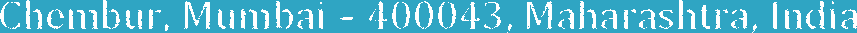 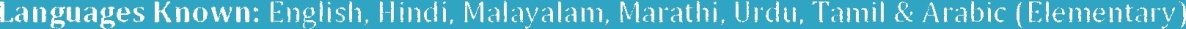 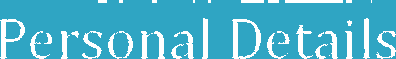 